รายงานการประชุมสภาองค์การบริหารส่วนตำบลกวางโจนสมัยสามัญที่ ๓/๒๕๖๔ ครั้งที่ ๒ประจำปี  ๒๕๖๕วันจันทร์  ที่ ๒๒  เดือนสิงหาคม  พ.ศ.๒๕๖๕๑.เรื่องพิจารณาเห็นชอบร่างข้อบัญญัติงบประมาณรายจ่ายประจำปี ๒๕๖๖ (ขั้นแปรญัตติ) ๒.เรื่องพิจารณาเห็นชอบร่างข้อบัญญัติงบประมาณรายจ่ายประจำปี ๒๕๖๖ (ขั้นลงมติ)๓.เรื่อง ขออนุมัติกันเงินเบิกเหลื่อมปีกรณีไม่สามารถก่อหนี้ผูกพันได้ทันภายในปีงบประมาณ พ.ศ. 256๕ณ ห้องประชุมสภาองค์การบริหารส่วนตำบลกวางโจนอำเภอภูเขียว  จังหวัดชัยภูมิ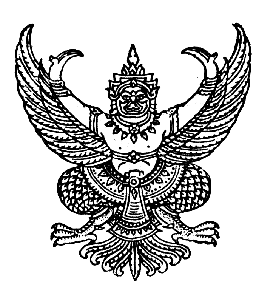 ที่  ชย ๗๑๔๐๑ /ว ๑๔          	 		     	          ที่ทำการองค์การบริหารส่วนตำบลกวางโจน                                                                         	ตำบลกวางโจน อำเภอภูเขียว                                                    		จังหวัดชัยภูมิ ๓๖๑๑๐             ๑๕  สิงหาคม ๒๕๖๕เรื่อง  เชิญประชุมสภาองค์การบริหารส่วนตำบล สมัยสามัญที่ ๓/๒๕๖๕เรียน  สมาชิกสภาองค์การบริหารส่วนตำบลกวางโจน สิ่งที่ส่งมาด้วย  ๑.ระเบียบวาระการประชุม					จำนวน         ๑   	แผ่น๒.สำเนาประกาศกำหนดการประชุมสภาสามัญ ฯ		จำนวน         ๑  	แผ่น๓.บันทึกการประชุม					จำนวน         ๑           ชุด๔.ร่างข้อบัญญัติงบประมาณรายจ่าย ปี ๒๕๖๖		จำนวน	       ๑	          ชุด๕.เอกสารขออนุมัติกันเงินเบิกเหลื่อมปี			จำนวน	       ๑	          ชุด	       ด้วย สภาองค์การบริหารส่วนตำบลกวางโจน  ได้กำหนดการประชุมสมัยสามัญ สมัยที่ ๓/๒๕๖๕ ประจำปี  ๒๕๖๖  ระหว่างวันที่ ๘ – ๒๒ สิงหาคม  ๒๕๖๕ เพื่อดำเนินการตามภารกิจหน้าที่  ที่ต้องขอมติที่ประชุมสภาองค์การบริหารส่วนตำบล และให้การปฏิบัติเป็นไปตามกฎหมายและให้สมาชิกสภาองค์การบริหารส่วนตำบล  สามารถปฏิบัติหน้าที่ และภารกิจเป็นไปด้วยความเรียบร้อย  นั้น                          ในการนี้ สภาองค์การบริหารส่วนตำบลกวางโจน จึงขอเรียนเชิญท่านเข้าร่วมประชุมสภาองค์การบริหารส่วนตำบล สมัยสามัญ  สมัยที่ ๓/๒๕๖๕ ครั้งที่ ๒ เรื่องข้อบัญญัติงบประมาณรายจ่ายประจำปี ๒๕๖๖ ขั้นแปรญัตติ ในวันจันทร์ ที่ ๒๒ เดือนสิงหาคม พ.ศ. ๒๕๖๕ เวลา ๐๙.๐๐ น. ณ ห้องประชุมสภา ฯ องค์การบริหารส่วนตำบลกวางโจน 		จึงเรียนมาเพื่อโปรดทราบและเข้าร่วมประชุมต่อไป						        ขอแสดงความนับถือ                                                               ประยงค์  ประชามอญ						    (นายประยงค์  ประชามอญ)				             ประธานสภาองค์การบริหารส่วนตำบลกวางโจน-กิจการสภาโทร. ๐๔ ๔๐๕๖ ๐๓๑-๒ “กำเนิดแม่น้ำชี สดุดีพญาแลผู้กล้า ปรางค์กู่เป็นสง่าล้ำค่าพระธาตุชัยภูมิ สมบูรณ์ป่าเขาสรรพาสัตว์เด่นชัดลายผ้าไหม  ดอกกระเจียวงามลือไกล อารยธรรมไทยทวารวดี”ระเบียบวาระการประชุมสภาองค์การบริหารส่วนตำบลกวางโจนสมัยสามัญที่ ๓/๒๕๖๕ ครั้งที่ ๒ณ ห้องประชุมสภาองค์การบริหารส่วนตำบลกวางโจนวันจันทร์ ที่ ๒๒ เดือนสิงหาคม พ.ศ. ๒๕๖๕********************ระเบียบวาระที่  ๑  	เรื่อง  ประธานแจ้งให้ที่ประชุมทราบ๑.................................................................................................๒.................................................................................................๓................................................................................................ระเบียบวาระที่  ๒	เรื่อง  รับรองรายงานการประชุมครั้งที่แล้ว				........................................................................................................	ระเบียบวาระที่  ๓	เรื่อง  กระทู้				.......................................................................................................ระเบียบวาระที่  ๔	เรื่อง  แจ้งเพื่อทราบ				.......................................................................................................ระเบียบวาระที่  ๕	เรื่อง  เสนอเพื่อพิจารณา			๕.๑ วาระที่ ๒  พิจารณาเห็นชอบร่างข้อบัญญัติงบประมาณรายจ่าย                    ประจำปีงบประมาณ พ.ศ. ๒๕๖๖ (ขั้นแปรญัตติ)๕.๒ วาระที่ ๓  พิจารณาเห็นชอบร่างข้อบัญญัติงบประมาณรายจ่าย                    ประจำปีงบประมาณ พ.ศ. ๒๕๖๖ (ขั้นลงมติ)๕.๓  เรื่อง ขออนุมัติกันเงินเบิกเหลื่อมปีกรณีไม่สามารถก่อหนี้ผูกพันได้ทันภายใน       ปีงบประมาณ พ.ศ. 256๕ระเบียบวาระที่  ๖	เรื่อง  อื่นๆ (ถ้ามี)				๑. ...................................................................................................๒. ........................................................................................................ฯลฯบันทึกรายงานการประชุมสภาองค์การบริหารส่วนตำบลกวางโจนสมัยสามัญ  สมัยที่ ๓/๒๕๖๔  ครั้งที่  ๒เรื่อง  พิจารณาเห็นชอบร่างข้อบัญญัติงบประมาณรายจ่ายประจำปี พ.ศ. ๒๕๖๖  (ขั้นแปรญัตติ)เรื่อง  พิจารณาเห็นชอบร่างข้อบัญญัติงบประมาณรายจ่ายประจำปี พ.ศ. ๒๕๖๖  (ขั้นลงมติ)เรื่อง ขออนุมัติกันเงินเบิกเหลื่อมปีกรณีไม่สามารถก่อหนี้ผูกพันได้ทันภายใน ปีงบประมาณ พ.ศ. 256๕เมื่อวันพุธ  ที่  ๒๕  เดือนสิงหาคม  พ.ศ. ๒๕๖๔ณ  ห้องประชุมสภาองค์การบริหารส่วนตำบลกวางโจน  ………………………………..ผู้มาประชุมผู้ไม่มาประชุมผู้เข้าร่วมประชุมเริ่มประชุม  เวลา ๐๙.๐๐ น.-  เมื่อสมาชิกสภาองค์การบริหารส่วนตำบลกวางโจน  มาพร้อมกันแล้วและครบองค์ประชุมประชุมพร้อมทั้งได้เวลากำหนดการ นายชลอ  บุญเพ็ง เลขานุการสภาฯ ได้ให้สัญญาณเรียกสมาชิกสภาฯ เข้าห้องประชุมพร้อมทั้งกล่าว จึงขอเรียนเชิญ นายประยงค์  ประชามอญ ประธานสภาองค์การบริหารส่วนตำบลกวางโจน  จุดธูปเทียนบูชาพระรัตนตรัย และได้ทำหน้าที่ประธานในที่ประชุมตามระเบียบวาระต่อไประเบียบวาระที่ ๑  เรื่อง ประธานแจ้งให้ที่ประชุมทราบ	นายประยงค์  ประชามอญประธานสภา อบต.กวางโจน	-กล่าวเปิดประชุมสภาองค์การบริหารส่วนตำบลกวางโจน สมัยสามัญ สมัยที่ ๓/๒๕๖๕  ครั้งที่ ๑ วันพุธ ที่ ๑๐  สิงหาคม ๒๕๖๕ มีเรื่องที่จะแจ้งให้ที่ประชุมทราบ  ตามระเบียบวาระการประชุม ดังนี้ระเบียบวาระที่ ๑ เรื่อง ประธานแจ้งให้ที่ประชุมทราบระเบียบวาระที่ ๒ เรื่อง รับรองรายงานการประชุมครั้งที่แล้วระเบียบวาระที่ ๓ เรื่อง เรื่องแจ้งเพื่อทราบระเบียบวาระที่ ๔ เรื่อง กระทู้ระเบียบวาระที่ ๕ เรื่อง เสนอเพื่อพิจารณา ๕.๑ เรื่องพิจารณาเห็นชอบร่างข้อบัญญัติงบประมาณรายจ่ายประจำปีงบประมาณ พ.ศ.๒๕๖๖วาระที่ ๒ ขั้นแปรญัตติวาระที่ ๓ ขั้นลงมติ๕.๒ เรื่อง ขออนุมัติกันเงินเบิกเหลื่อมปีกรณีไม่สามารถก่อหนี้ผูกพันได้ทันภายใน ปีงบประมาณ พ.ศ. 256๕ระเบียบวาระที่ ๖ เรื่อง อื่น ๆระเบียบวาระที่ ๒   เรื่องรับรองรายงานการประชุมครั้งที่แล้วระเบียบวาระที่ ๓ เรื่องกระทู้ถามระเบียบวาระที่ ๔ เรื่องแจ้งเพื่อทราบระเบียบวาระที่ ๕ เรื่องเพื่อพิจารณา/เพื่อทราบระเบียบวาระที่ ๖ เรื่องอื่นๆ (ถ้ามี)                -ในวาระอื่นๆ มีสมาชิกท่านใดมีเรื่องซักถามหรือไม่             -แจ้งเรื่องการตั้งงบประมาณจัดซื้ออุปกรณ์กีฬาหมู่บ้าน ยังได้ดำเนินอย่างต่อเนื่องหรือไม่นายสำเรียง  เชื้ออ่อนส.อบต.หมู่ที่ ๑๔				-เรื่องตรวจสอบความถูกต้องของข้อบัญญัติงบประมาณรายจ่าย                                      ประจำปีงบประมาณ พ.ศ. ๒๕๖๖ เพื่อให้เป็นไปตามระเบียบ กฎหมาย ให้ผู้มีส่วน                        		เกี่ยวข้องได้ตรวจสอบให้ถูกต้องนายนิยม  มิ่งภูเขียวส.อบต.หมู่ที่ ๓			-เรื่องการแก้ไขปัญหาความเดือดร้อนของประชาชน ด้านโครงสร้าง พื้นฐาน ถนนในการสัญจร จึงขอความอนุเคราะห์คณะผู้บริหารได้จัดสรรงบประมาณในการก่อสร้าง เพื่อแก้ไขปัญหาความเดือดร้อนของประชาชนต่อไปนางสุนัดดา  สุริยันต์ส.อบต.หมู่ที่ ๑			-เรื่องการจัดทำแผนพัฒนาท้องถิ่น จะได้ดำเนินการในไตรมาสที่เท่าไร ซึ่งทางคณะกรรมการหมู่บ้าน จะได้จัดทำแผนชุมชน หรือแผนหมู่บ้าน เพื่อจะได้นำเข้าแผนพัฒนาท้องถิ่นตำบลกวางโจนต่อไปนายบุญยัง  โพธิ์พรหมส.อบต.หมู่ที่ ๘			-เรื่องการจัดทำแผนพัฒนาท้องถิ่น ตำบลกวางโจน ซึ่งขอความอนุเคราะห์ไปยังคณะกรรมการหมู่บ้าน ได้จัดทำแผนหมู่บ้านก่อน เพื่อที่จะได้นำเข้าแผนพัฒนาท้องถิ่นตำบลกวางโจน ให้เป็นไปตามระเบียบ กฎหมาย ที่ถูกต้องและสามารถแก้ไขปัญหาความเดือดร้อนของประชาชนอย่างตรงเป้าหมาย นายพินิจ  อุปมัยส.อบต.หมู่ทื่ ๑๖			-ขอขอบคุณคณะผู้บริหาร เจ้าหน้าที่ ทุกท่าน ที่ได้มองเห็นปัญหาความเดือดร้อนของประชาชน และแก้ไขปัญหาตรงจุดอย่างรวดเร็ว นายสมชาย  อ่อนอุทัยส.อบต.หมู่ที่ ๒			-เรื่องการจัดทำแผนพัฒนาท้องถิ่นตำบลกวางโจน อยากให้ทางคณะผู้บริหาร เจ้าหน้าที่ที่เกี่ยวข้อง ให้ความรู้เกี่ยวเรื่องการจัดทำแผน นางลัดดา  พันธ์สง่าส.อบต.หมู่ที่ ๑๒			-เรื่องโครงการก่อสร้างฝาย บ้านทองสำราญ จะดำเนินการในไตรมาสที่เท่าไร งบประมาณจะตกไปหรือไม่นายประยงค์  ประชามอญ   			-เชิญฝ่ายบริหารตอบข้อซักถามของสมาชิกสภา ต่อไป	 ประธานสภา ฯ	นางพูมใจ ประทุมคำนายก อบต.กวางโจน			- เรียนท่านประธาน คณะผู้บริหาร สมาชิกสภาองค์การบริหารส่วน ตำบล และผู้เข้าร่วมประชุมทุกท่าน ดิฉัน นางพูมใจ  ประทุมคำ นายกองค์การบริหารส่วนตำบลกวางโจน ในนามผู้บริหาร ในการบริหารตามนโยบายของการพัฒนาตำบลกวางโจน และนโยบายของรัฐบาล เป็นหลัก ดังนั้น ในการพัฒนาด้านต่างๆ  ของตำบลกวางโจน  ในการนี้ก่อนอื่นต้องขอขอบคุณ ท่านสมาชิกสภาองค์การบริหารส่วนตำบลกวางโจน ทุกท่าน และพี่น้องประชาชนที่มีส่วนร่วมในการพัฒนาตำบลกวางโจน  จึงขอขอบคุณท่านสมาชิกสภาทุกท่านที่ได้ให้ความสำคัญในทุกๆด้าน   						-ปิดการประชุม เวลา ๑๕.๕๐ น. ชลอ  บุญเพ็ง        (นายชลอ  บุญเพ็ง)                  เลขานุการสภาองค์การบริหารส่วนตำบลกวางโจน                     ผู้จด/บันทึกรายงการประชุมคณะกรรมการตรวจบันทึกรายงานการประชุม            		(ลงชื่อ)	    โสภิญ  กันหาเขียว	 ประธานกรรมการตรวจรายงานการประชุม                                          (นายโสภิญ  กันหาเขียว)                 			(ลงชื่อ)	   สมชาย  อ่อนอุทัย	กรรมการตรวจรายงานการประชุม	                                	(นายสมชาย  อ่อนอุทัย)              			(ลงชื่อ)	   สมพิศ   ผมเวียง	กรรมการตรวจรายงานการประชุม	                      	(นายสมพิศ   ผมเวียง )			(ลงชื่อ)	     พินิจ  อุปมัย	    	กรรมการตรวจรายงานการประชุม	                      	  (นายพินิจ  อุปมัย)      			(ลงชื่อ)	  พลวัตร  ธีรโชติพันธุ์	เลขานุการตรวจรายงานการประชุม  	                      	         (นายพลวัตร  ธีรโชติพันธุ์ )   ขอรับรองรายงานการประชุม การประชุมองค์การบริหารส่วนตำบลกวางโจน สมัยสามัญ                สมัยที่ ๓/๒๕๖๕ ครั้งที่ ๒ เมื่อวันจันทร์  ที่ ๒๒ เดือนสิงหาคม  พ.ศ. ๒๕๖๕                          (ลงชื่อ)     ประยงค์  ประชามอญ	   ผู้รับรองบันทึกการประชุม                                                        (นายประยงค์  ประชามอญ)ประธานสภาองค์การบริหารส่วนตำบลกวางโจนวันจันทร์  ที่ ๒๒ เดือนสิงหาคม พ.ศ. ๒๕๖๕ลำดับที่ชื่อ – สกุลตำแหน่งลายมือชื่อ๑นายประยงค์  ประชามอญประธานสภา ฯประยงค์  ประชามอญ๒นายบุญยัง  โพธิ์พรหมรองประธานสภา ฯบุญยัง  โพธิ์พรหม๓นางสุนัดดา  สุริยันต์ส.อบต. หมู่ที่ ๑สุนัดดา  สุริยันต์๔นายสมชาย  อ่อนอุทัยส.อบต. หมู่ที่ ๒สมชาย  อ่อนอุทัย๕นายนิยม  มิ่งภูเขียวส.อบต. หมู่ที่ ๓นิยม  มิ่งภูเขียว๖นายพิทักษ์  โคตรภูเขียวส.อบต. หมู่ที่ ๔พิทักษ์  โคตรภูเขียว๗นายสมบูรณ์  เกิดมงคลส.อบต. หมู่ที่ ๕สมบูรณ์  เกิดมงคล๘นายสมพิศ  ผมเวียงส.อบต. หมู่ที่ ๖สมพิศ  ผมเวียง๙นายอัตถะยา  เสือเขียวส.อบต. หมู่ที่ ๗อัตถะยา  เสือเขียว๑๐นายโสภิญ  กันหาเขียวส.อบต. หมู่ที่ ๙โสภิญ  กันหาเขียว๑๑นายเสน่ห์  พรมประเสริฐส.อบต. หมู่ที่ ๑๐เสน่ห์  พรมประเสริฐ๑๒นางสำราญ  บุญจิตรส.อบต. หมู่ที่ ๑๑สำราญ  บุญจิตร๑๓นางลัดดาพร  พันธ์สง่าส.อบต. หมู่ที่ ๑๒ลัดดาพร  พันธ์สง่า๑๔นายสำเรียง  เชื้ออ่อนส.อบต. หมู่ที่ ๑๔สำเรียง  เชื้ออ่อน๑๕นางเมตร  นิลบรรพตส.อบต. หมู่ที่ ๑๕เมตร  นิลบรรพต๑๖นายพินิจ  อุปมัยส.อบต. หมู่ที่ ๑๖พินิจ  อุปมัย๑๗นายพลวัตร  ธีรโชติพันธุ์ส.อบต. หมู่ที่ ๑๗พลวัตร  ธีรโชติพันธุ์๑๘นายสมฤทธิ์  รัตนประทุมส.อบต. หมู่ที่ ๑๘สมฤทธิ์  รัตนประทุม๑๙นายชลอ  บุญเพ็งเลขานุการสภา ฯชลอ  บุญเพ็งลำดับที่ชื่อ – สกุลตำแหน่งลายมือชื่อลำดับที่ชื่อ – สกุลตำแหน่งลายมือชื่อ๑นางพูมใจ  ประทุมคำนายก อบต.กวางโจนพูมใจ  ประทุมคำ๒นายสมบัติ  หมู่เมืองรองนายก  อบต.สมบัติ  หมู่เมือง๓นายศุภชัย  วันทาเขียวรองนายก  อบต.ศุภชัย  วันทาเขียว๔นายจักรพันธ์  เหล่ามะลึกเลขานุการ นายก อบต.จักรพันธ์  เหล่ามะลึก๕นางสาวกรรณิการ์  ดิเรกโภครองปลัด อบต.กรรณิการ์  ดิเรกโภค๖นางสาวลำไพ  ทีดินดำหัวหน้าสำนักปลัดฯลำไพ  ทีดินดำ๗นายบรรจง  แพรชัยภูมิผู้อำนวยการกองช่างบรรจง แพรชัยภูมิ๘นางน้อมนริศรา  หมู่โสภณผู้อำนวยการกองคลังน้อมนริศรา  หมู่โสภณ๙นายไพทูรย์  นาคสุวรรณนักวิเคราะห์นโยบายและแผนไพทูรย์  นาคสุวรรณ๑๐นายคมสันต์  วรรณศรีนักวิชาการเกษตร ฯคมสันต์  วรรณศรี๑๑นายเกียรติพงษ์  รอดแก้วผู้ช่วยนักวิเคราะห์นโยบายและแผนเกียรติพงษ์  รอดแก้วนายประยงค์  ประชามอญประธานสภาฯ    นายโสภิญ กันหาเขียวส.อบต.หมู่ที่ ๙    นายประยงค์  ประชามอญ  ประธานสภา ฯ     มติที่ประชุม           - เรียน นายกองค์การบริหารส่วนตำบลกวางโจน คณะผู้บริหาร สมาชิกสภาองค์การบริหารส่วนตำบล หัวหน้าส่วนราชการ และผู้เข้าร่วมประชุมทุกท่านตามสำเนารายงานการประชุมสมัยสามัญ สมัยที่ ๓/๒๕๖๕ ครั้งที่ ๒ เมื่อวันพุธ  ที่ ๑๐ สิงหาคม ๒๕๖๕ ที่ได้ส่งให้สมาชิกาสภาสมาชิกทุกท่าน ขอให้ตรวจสอบข้อความในรายงานการประชุมว่าถูกต้องหรือไม่เพื่อจะได้แก้ไขรายงานการประชุมให้ถูกต้องต่อไป     - เรียนท่านประธาน คณะผู้บริหาร สมาชิกสภาองค์การบริหารส่วนตำบล และผู้เข้าร่วมประชุมทุกท่าน กระผม นายโสภิญ กันหาเขียว ส.อบต.หมู่ที่ ๙ ในฐานะคณะกรรมการตรวจสอบรายงานการประชุม ขอให้ที่ประชุมช่วยกันตรวจสอบและแก้ไข ข้อความที่ตกหล่นหรือหรือข้อความไม่ถูกต้องไปทีละหน้า            - เมื่อที่ประชุมเห็นชอบในการแก้ไขข้อความให้ถูกต้องแล้ว จึงขอมติที่ประชุมสภาฯ สมัยสามัญสมัยที่ ๓/๒๕๖๕ ครั้งที่ ๒ เมื่อ วันพุธ ที่ ๑๐ สิงหาคม  พ.ศ. ๒๕๖๕ โปรดยกมือ           -รับรองรายงานการประชุมครั้งที่แล้วเป็นเอกฉันท์-    นายประยงค์  ประชามอญ        ประธานสภา ฯ ที่ประชุม-มีท่านใดมีเรื่องกระทู้ถามหรือไม่-         -ไม่มี-    นายประยงค์  ประชามอญ       ประธานสภา ฯ นางพูมใจ  ประทุมคำนายก อบต.กวางโจนนางเมตร นิลบรรพตส.อบต.หมู่ที่ ๑๕             ที่ประชุม           - ในระเบียบวาระที่ ๔ เรื่องเพื่อทราบ ทางผู้บริหารและท่านสมาชิกมีเรื่องที่จะแจ้งให้ทราบหรือไม่             ๑.เรื่องได้รับจัดสรรงบประมาณอุดหนุนเฉพาะกิจ  ๓ โครงการ                         ๑.โครงการก่อสร้างคอนกรีตเสริมเหล็ก สายโนนจำปาทอง –บ้านใหม่เทพประทาน หมู่ที่ ๑๖  งบประมาณ ๒,๖๐๐,๐๐ ๐ บาท                       ๒.โครงการก่อสร้างคอนกรีตเสริมเหล็ก สายบ้านหนองกุง – บ้านห้วยหอย ตำบลธาตุทอง งบประมาณ ๕,๔๐๐,๐๐๐ บาท                       ๓. โครงการปรับปรุงถนนคอนกรีตเสริมเหล็ก สายวัดปาบ้านบัวพักเกวียน – หนองจ่านูน บ้านทองสำราญ งบประมาณ ๔,๔๐๐,๐๐๐ บาท (เงินเหลือจ่าย)               ๒.เรื่องโครงการมหกรรมการศึกษาของกลุ่ม สพฐ.เขต ๙ ตำลกวางโจน  จึงขอเรียนเชิญทุกท่านเข้าร่วมงานในวันที่ ๒๓ สิงหาคม  ๒๕๖๕ ณ โรงเรียนบ้านหนองกุง             -ขอเรียนเชิญทุกท่านเข้าร่วมงานกีฬาสีภายในโรงเรียน คุรุราษฎร์วิทยา บ้านหนองคร้อ ในวันที่ ๒๕-๒๖ สิงหาคม  ๒๕๖๕              -รับทราบนายประยงค์  ประชามอญ   ประธานสภา ฯ     นายชลอ  บุญเพ็งเลขานุการสภาฯนายประยงค์  ประชามอญ  ประธานสภา ฯ นายสำเรียง  เชื้ออ่อนประธานคณะกรรมการแปรญัตติ นายประยงค์  ประชามอญ  ประธานสภา ฯ          มติที่ประชุม  นายประยงค์  ประชามอญ  ประธานสภา ฯ              มติที่ประชุมนายประยงค์  ประชามอญ  ประธานสภา ฯ นายประยงค์  ประชามอญ  ประธานสภา ฯ มติที่ประชุมนายประยงค์  ประชามอญ  ประธานสภา ฯ นายประยงค์  ประชามอญ  ประธานสภา ฯ นางพูมใจ  ประทุมคำนายก อบต.กวางโจนมติที่ประชุม         -ระเบียบวาระที่ ๕ เรื่องพิจารณาเห็นชอบร่างข้อบัญญัติงบประมาณรายจ่ายประจำปีงบประมาณ พ.ศ.๒๕๖๖๕.๑ วาระที่  ๒  เรื่องพิจารณาเห็นชอบร่างข้อบัญญัติงบประมาณรายจ่ายประจำปี  พ.ศ. ๒๕๖๖ (แปรญัตติ)๕.๒ วาระที่ ๓ เรื่องพิจารณาเห็นชอบร่างข้อบัญญัติงบประมาณรายจ่ายประจำปี  พ.ศ. ๒๕๖๖  (ขั้นลงมติ)๕.๓ เรื่อง ขออนุมัติกันเงินเบิกเหลื่อมปีกรณีไม่สามารถก่อหนี้ผูกพันได้ทันภายใน ปีงบประมาณ พ.ศ. 256๕           - ขอบคุณท่านสมาชิกสภาทุกท่านที่ได้แสดงความคิดเห็น และฝากผู้บริหารได้นำงบประมาณไปใช้อย่างคุ้มค่า และเกิดประโยชน์ ต่อประชาชนมากที่สุด          - ตามที่สภาองค์การบริหารส่วนตำบล ได้ประชุมสมัยสามัญ สมัยที่ ๓/๒๕๖๕ ครั้งที่ ๑ เมื่อวันพุธ ที่ ๑๐ สิงหาคม ๒๕๖๕ โดยได้พิจารณาร่างข้อบัญญัติงบประมาณรายจ่ายประจำปีงบประมาณ พ.ศ. ๒๕๖๖ ในวาระที่ ๑ ขั้นรับหลักการ ซึ่งสภาฯ อบต. มีมติเห็นชอบในหลักการไปแล้ว และที่ประชุมได้คัดเลือกคณะกรรมการแปรญัตติ เพื่อดำเนินการในขั้นแปรญัตติ ไปแล้วนั้น ลำดับต่อไปเป็นการดำเนินการประชุมเพื่อพิจารณาข้อบัญญัติงบประมาณรายจ่ายฯ ในวาระที่ ๒ ขั้นแปรญัตติ และวาระที่ ๓ ขั้นลงมติ ขอเชิญเลขานุการสภา อบต.ได้ชี้แจงข้อระเบียบที่เกี่ยวข้องให้ที่ประชุมทราบ            - เรียนท่านประธานสภา คณะผู้บริหาร สมาชิกสภาองค์การบริหารส่วนตำบล และผู้เข้าร่วมประชุมทุกท่าน กระผม นายชลอ  บุญเพ็ง เลขานุการสภาฯ ขอนำเรียนต่อที่ประชุมตามระเบียบกระทรวงมหาดไทยว่าด้วยข้อบังคับการประชุมสภาท้องถิ่น พ.ศ. ๒๕๔๗ ข้อ ๔๙ ญัตติร่างข้อบัญญัติที่สภาท้องถิ่นลงมติรับหลักการแล้วถ้าจะต้องส่งให้คณะกรรมการแปรญัตติพิจารณา ให้ประธานสภาท้องถิ่นส่งร่างข้อบัญญัตินั้นไปให้คณะกรรมการแปรญัตติพิจารณาโดยละเอียด และที่ประชุมสภาท้องถิ่นจะต้องกำหนดระยะเวลาเสนอคำแปรญัตติต่อคณะกรรมการแปรญัตติด้วยภายในระยะเวลาที่เสนอคำแปรญัตติที่สภาท้องถิ่นกำหนดตาม วรรคหนึ่ง ผู้บริหารท้องถิ่นหรือสมาชิกสภาท้องถิ่นผู้ใดเห็นควรจะแก้ไขเพิ่มเติมร่างข้อบัญญัติก็ให้เสนอคำแปรญัตติล่วงหน้าเป็นหนังสือ โดยให้แปรญัตติเป็นรายข้อ และเสนอต่อประธานคณะกรรมการแปร ญัตติ ในกรณีสมาชิกสภาท้องถิ่นเป็นผู้แปรญัตติจะต้องมีสมาชิกสภาท้องถิ่นรับรอง  ข้อ ๕๐ เมื่อคณะกรรมการแปรญัตติได้พิจารณาแล้วจะต้องเสนอร่างข้อบัญญัตินั้นตามร่างเดิม และตามที่มีการแก้ไขเพิ่มเติมพร้อมทั้งรายงานและบันทึกความเห็นยื่นต่อประธานสภาท้องถิ่น รายงานนั้นอย่างน้อยจะต้องระบุว่าได้มีหรือไม่มีการแก้ไขเพิ่มเติม ในตอนใดหรือข้อใดบ้าง การแปรญัตติและมติของคณะกรรมการแปรญัตติ เกี่ยวกับการแปรญัตตินั้นเป็นประการใด การสงวนความเห็นของคณะกรรมการแปรญัตติ ตลอดจนการสงวนคำแปรญัตติด้วย และให้ประธานสภาท้องถิ่น ส่งรายงานนั้นแก่สมาชิกสภาท้องถิ่นไม่น้อยกว่า ยี่สิบสี่ชั่วโมง ก่อนวันประชุมพิจารณา เว้นแต่กรณีต้องพิจารณาเป็นการด่วนให้คณะกรรมการแปรญัตติไปร่วมประชุมสภาท้องถิ่นด้วย เพื่อแถลงประกอบรายงานหรือชี้แจงข้อสงสัยต่างๆ เกี่ยวกับรายงานนั้น ข้อ ๕๑ ในการพิจารณาร่างข้อบัญญัติวาระที่สอง ให้ปรึกษาเรียงตามลำดับข้อเฉพาะที่มีการแปรญัตติ หรือมีคณะกรรมการแปรญัตติแก้ไขเท่านั้น เว้นแต่ที่ประชุมสภาท้องถิ่นจะได้ลงมติเป็นอย่างอื่นถ้าที่ประชุมสภาท้องถิ่นลงมติเห็นด้วยกับคำแปรญัตติ หรือเห็นด้วยกับการแก้ไขในข้อใดแล้วไม่ให้เสนอขอแปรญัตติขอเปลี่ยนแปลงมตินั้นอีก ถ้าข้อความในข้อใดที่ได้มีมติไปแล้วขัดแย้งกันหรือบกพร่องในสาระสำคัญ ที่ประชุมสภาท้องถิ่นจะลงมติให้ส่งปัญหานั้นไปให้คณะกรรมการแปรญัตติพิจารณาใหม่เฉพาะที่ขัดแย้งหรือบกพร่องก็ได้ โดยไม่ให้มีการแปรญัตติในเรื่องใหม่ขึ้นอีกในกรณีที่มีมติส่งปัญหาไปให้คณะกรรมการแปรญัตติพิจารณาใหม่ดังกล่าวแล้วการพิจารณาเฉพาะข้อนั้นๆเป็นอันระงับไว้ก่อน แต่ถ้าไม่เป็นการขัดข้องที่จะพิจารณาข้ออื่น ๆ ต่อไป สภาท้องถิ่นอาจลงมติให้พิจารณาจนจบร่างข้อบัญญัติก็ได้ ถ้าข้อขัดแย้งหรือข้อบกพร่องตามวรรคสามเกิดขึ้นในการพิจารณารวดเดียว ที่ประชุมสภาท้องถิ่นจะลงมติให้ดำเนินการตามความในวรรคสามก็ได้  เมื่อคณะกรรมการแปรญัตติได้ยื่นรายงานการพิจารณาข้อที่ได้ระงับไว้นั้นตามวรรคสามแล้วให้ประธานสภาท้องถิ่นส่งรายงานนั้นให้แก่สมาชิกสภาท้องถิ่นไม่น้อยกว่ายี่สิบสี่ชั่วโมงก่อนวันนัดประชุม เว้นแต่กรณีต้องพิจารณาเป็นการด่วนในการประชุมต่อวาระที่สอง ให้ที่ประชุมสภาท้องถิ่นลงมติเฉพาะข้อที่ได้ระงับไว้นั้นข้อ ๕๒ การพิจารณาร่างข้อบัญญัติในวาระที่สาม ไม่มีการอภิปราย เว้นแต่ที่ประชุมสภาท้องถิ่นจะได้ลงมติให้มีการอภิปราย ถ้ามีเหตุอันสมควรในการพิจารณาวาระนี้ ให้ที่ประชุมสภาท้องถิ่นลงมติว่าจะให้ตราเป็นข้อบัญญัติหรือไม่ข้อ ๕๓ ญัตติร่างข้อบัญญัติใดซึ่งที่ประชุมสภาท้องถิ่นได้ลงมติไม่รับหลักการตามความในข้อ ๔๗ หรือลงมติไม่ให้ตามเป็นข้อบัญญัติตามความในข้อ ๕๒ ให้ถือว่าร่างข้อบัญญัตินั้นเป็นอันตกไป เว้นแต่กฎหมายจะกำหนดไว้เป็นอย่างอื่น  ห้ามเสนอญัตติร่างข้อบัญญัติที่มีหลักการอย่างเดียวกับร่างข้อบัญญัติที่ตกไปตามวรรคหนึ่งในสมัยประชุมนั้นอีก เว้นแต่ประธานสภาท้องถิ่นจะอนุญาตเมื่อเหตุการณ์ได้เปลี่ยนแปลงไป  ความในวรรคหนึ่งและวรรคสองให้ใช้แก่ญัตติเกี่ยวกับกิจการของสภาท้องถิ่นด้วยโดยอนุโลมข้อ ๕๕ การขอถอนญัตติหรือคำแปรญัตติ หรือการแก้ไขข้อความในญัตติร่างข้อบัญญัติซึ่งเป็นเหตุให้เปลี่ยนหลักการของร่างข้อบัญญัติ การขอถอนชื่อจากการเป็นผู้รับรอง หรือจากการเป็นผู้ร่วมกันเสนอญัตติ จะกระทำเมื่อใดก็ได้ เว้นแต่ญัตตินั้นได้จัดเข้าระเบียบวาระแล้ว ต้องได้รับความยินยอมจากที่ประชุมสภาท้องถิ่น หรือคำแปรญัตติในชั้นคณะกรรมการแปรญัตติต้องได้รับความยินยอมจากที่ประชุมคณะกรรมการแปรญัตติญัตติที่ยังไม่ได้จัดเข้าระเบียบวาระ หรือคำแปรญัตติในชั้นคณะกรรมการแปรญัตติข้อ ๕๙ การแปรญัตติร่างข้อบัญญัติงบประมาณ จะกระทำได้เฉพาะการขอลดรายจ่ายหรือขอลดจำนวนเงินที่ขออนุญาตจ่าย และจะต้องมีสมาชิกรับรอง เช่นเดียวกับการเสนอญัตติ ข้อ ๖๐ ห้ามไม่ให้แปรญัตติรายจ่ายขึ้นใหม่ หรือเพิ่มเติมรายจ่าย หรือเปลี่ยนแปลงความประสงค์ ของจำนวนเงินที่ขออนุญาตจ่าย เว้นแต่ จะได้รับคำรับรองจากผู้บริหารท้องถิ่น หรือคำแปรญัตตินั้น ผู้บริหาร ท้องถิ่นเป็นผู้แปรญัตติข้อ ๖๑ ห้ามไม่ให้แปรญัตติในรายการและจำนวนเงินซึ่งมีข้อ ผูกพันอย่างใดอย่างหนึ่งดังต่อไปนี้ (๑) ดอกเบี้ยและเงินส่งใช้เงินต้นเงินกู้ (๒) รายจ่ายซึ่งเป็นจานวนเงินที่ต้องจ่ายตามกฎหมายในโอกาสนี้จึงขอขอบคุณท่านสมาชิกสภา ทุกท่านที่ให้ความสำคัญ หน้าที่ที่ช่วยเหลือ ความเป็นอยู่ แก้ไขปัญหาความเดือดร้อนของพี่น้องประชาชน   อย่างเป็นขั้นเป็นต้อน จึงขอขอบคุณทุกท่าน ขอบคุณครับ          - เมื่อสมาชิกทุกท่านเข้าใจระเบียบที่เกี่ยวข้องแล้ว  ขอเชิญประธานกรรมการแปรญัตติรายงานต่อที่ประชุม            - เรียนท่านประธานสภา คณะผู้บริหาร สมาชิกสภาองค์การบริหารส่วนตำบล และผู้เข้าร่วมประชุมทุกท่าน กระผม นายสำเรียง  เชื้ออ่อน  ประธานคณะกรรมการ  ขอรายงานการผลประชุมของคณะกรรมการแปรญัตติตามที่ คณะกรรมการฯ ได้มีการประชุมในวันที่ ๑๖ สิงหาคม ๒๕๖๕ เรื่องการแปรญัตติร่างข้อบัญญัติงบประมาณรายจ่ายประจำปีงบประมาณ พ.ศ.๒๕๖๖  และกำหนดเวลาไม่น้อยกว่า ๒๔ ชั่วโมง นับแต่สภา ฯ รับหลักการแห่งร่างข้อบัญญัติงบประมาณรายจ่ายประจำปีงบประมาณ พ.ศ. ๒๕๖๖ กำหนดรับคำเสนอแปรญัตติ ตั้งแต่วันที่ วันที่ ๑๐-๑๑-๑๕-๑๖ สิงหาคม ๒๕๖๔ เวลา ๘.๓๐ น.- ๑๖.๓๐ น. ณ ห้องประชุมสภา อบต.กวางโจน นั้น ปรากฏว่า ในจำนวนสมาชิกสภาองค์การบริหารส่วนตำบล จำนวน ๑๘ คน  ไม่มีผู้เสนอคำแปรญัตติ ร่างข้อบัญญัติ องค์การบริหารส่วนตำบล เรื่องงบประมาณรายจ่ายประจำปี งบประมาณ พ.ศ. ๒๕๖๖ แต่อย่างใด และคณะกรรมการแปรญัตติได้ประชุมเมื่อวันที่ ๑๖  สิงหาคม ๒๕๖๕ เพื่อสรุปในการยื่นญัตติของสมาชิกสภา ซึ่งได้ครบเวลากำหนดแล้วปรากฏว่าไม่มีผู้มายื่นแปรแต่อย่างใด จึงเห็นควรยืนยันคงร่างเดิมตามร่างข้อบัญญัติงบประมาณรายจ่ายประจำปีงบประมาณ พ.ศ.๒๕๖๖ จึงขอส่งร่างเดิมให้สมาชิกสภาเพื่อพิจารณาขั้นลงมติต่อไป            - ตามที่คณะกรรมการแปรญัตติร่างข้อบัญญัติงบประมาณรายจ่ายประจำปี งบประมาณ พ.ศ. ๒๕๖๖ ได้พิจารณาแล้ว และสมาชิกสภาฯไม่มีผู้เสนอคำแปรญัตติ หรือถอนคำแปรญัตติ  จึงเห็นควรคงตามร่างข้อบัญญัติรายจ่ายประจำปีงบประมาณ พ.ศ.๒๕๖๖ ตามร่างเดิม เพื่อเป็นประโยชน์ต่อองค์การบริหารส่วนตำบลกวางโจน และประชาชนต่อไป เห็นควรส่งร่างข้อบัญญัติงบประมาณรายจ่ายประจำปีงบประมาณ พ.ศ.๒๕๖๖ ให้กับสภาองค์กาบริหารส่วนตำบลกวางโจน  พิจารณาลงมติตราเป็นข้อบัญญัติงบประมาณรายจ่ายประจำปีงบประมาณ  พ.ศ. ๒๕๖๖ ต่อไป       - ที่ประชุมไม่มีข้อสงสัยจะสอบถามจากคณะกรรมการแปรญัตติ ฯ –- เมื่อสมาชิกสภาฯที่เข้าร่วมประชุมครบองค์ประชุมแล้ว ตามร่างข้อบัญญัติงบประมาณรายจ่าย ประจำปีงบประมาณ พ.ศ.๒๕๖๕ ท่านสมาชิกสภา อบต.กวางโจน  ท่านใดเห็นชอบกับคณะกรรมการแปรญัตติร่างข้อบัญญัติงบประมาณรายจ่ายประจำปีงบประมาณ พ.ศ. ๒๕๖๖ ในวาระที่ ๒  ขั้นแปรญัตติ กรุณายกมือ (จำนวนสมาชิก  สภาฯ เข้าร่วมประชุม (จำนวน ๑๘ ท่าน)            - มติที่ประชุม เป็นเอกฉันท์   เวลา ๑๑.๕๐ น.         เห็นชอบ         ๑๗   เสียง         ไม่เห็นชอบ        -    เสียง         งดออกเสียง      ๑    เสียง (ประธาน)          - ในวาระที่ ๕.๒ (ขั้นลงมติ)๕.๒ เรื่อง  พิจารณาเห็นชอบร่างข้อบัญญัติงบประมาณรายจ่ายประจำปี  พ.ศ. ๒๕๖๖  (ขั้นลงมติ)            - เมื่อที่ประชุมได้พิจารณา วาระที่  ๒ ขั้นแปรญัตติเรียบร้อยแล้ว ลำดับต่อไปเป็นการประชุมพิจารณา ในวาระที่ ๓ ขั้นลงมติ ซึ่งจะไม่มีการ อภิปราย               - สมาชิกท่านใดเห็นชอบให้ตราเป็นข้อบัญญัติองค์การบริหารส่วนตำบล เรื่องงบประมาณรายจ่าย ประจำปีงบประมาณ พ.ศ. ๒๕๖๖  ขององค์การบริหารส่วนตำบลกวางโจน โปรดยกมือครับ (จำนวนสมาชิกสภาฯ เข้าร่วมประชุม จำนวน ๑๘ ท่าน)- มีมติเห็นชอบเป็นเอกฉันท์ (ยกมือ จำนวน  ๑๗  เสียง)- มีมติเห็นชอบพิจารณาตราเป็นข้อบัญญัติองค์การบริหารส่วนตำบล  เรื่องงบประมาณรายจ่าย ประจำปีงบประมาณ  พ.ศ. ๒๕๖๖เห็นชอบ          จำนวน       ๑๗    เสียงไม่เห็นชอบ       จำนวน        -      เสียงงดออกเสียง      จำนวน	      ๑     เสียง  (ประธาน) - ในเวลา ๑๒.๐๐ น. ให้ท่านสมาชิก ฯ พักรับประทานอาหาร           - ในเวลา  ๑๓.๐๐ น. ประธานเรียกสมาชิกสภาองค์กาบริหารส่วนตำบลกวางโจน  ประชุมต่อในวาระต่อไป  ๕.๓ เรื่องขออนุมัติกันเงินเบิกเหลื่อมปีกรณีไม่สามารถก่อหนี้ผูกพันได้ทันภายใน ปีงบประมาณ พ.ศ. 256๕  และขอเชิญฝ่ายบริหารชี้แจง ลำดับต่อไป            - เรียนท่านประธาน คณะผู้บริหาร สมาชิกสภาองค์การบริหารส่วนตำบล และผู้เข้าร่วมประชุมทุกท่าน ดิฉัน นางพูมใจ  ประทุมคำ นายกองค์การบริหารส่วนตำบลกวางโจน ขอนำเรียนชี้แจง  เรื่อง ขออนุมัติกันเงินเบิกเหลื่อมปีกรณีไม่สามารถก่อหนี้ผูกพันได้ทันภายใน ปีงบประมาณ พ.ศ. 256๕ รายละเอียดดังต่อไปนี้ระเบียบกระทรวงมหาดไทย ว่าด้วยการรับเงิน การเบิกจ่ายเงิน การฝากเงิน การเก็บรักษาเงินและ การตรวจเงินขององค์กรปกครองส่วนท้องถิ่น พ.ศ. 2547หมวดที่ 5 การกันเงิน 	ข้อ 59 ในกรณีที่มีรายจ่ายหมวดค่าครุภัณฑ์ที่ดินและสิ่งก่อสร้าง ยังมิได้ก่อหนี้ผูกพันแต่มีความจำเป็นจะต้องใช้จ่ายเงินนั้นต่อไปอีก ให้องค์กรปกครองส่วนท้องถิ่นรายงานขออนุมัติกันเงินต่อสภาท้องถิ่นได้อีกไม่เกินระยะเวลาหนึ่งปี หากองค์กรปกครองส่วนท้องถิ่นยังไม่ได้ดำเนินการก่อหนี้ผูกพันตามเงื่อนไขในวรรคหนึ่งให้ขออนุมัติขยายเวลาเบิกจ่ายเงินได้ไม่เกินอีกนึ่งปีต่อสภาท้องถิ่น หรือกรณีมีความจำเป็นต้องแก้ไขเปลี่ยนแปลรายการดังกล่าวที่ทำให้ลักษณะ ปริมาณ คุณภาพเปลี่ยน หรือเปลี่ยนแปลงสถานที่ก่อสร้าง ให้ขออนุมัติเปลี่ยนแปลงและหรือขยายเวลาเบิกจ่ายเงินได้ไม่เกินอีกหนึ่งปีต่อสภาท้องถิ่นแล้วแต่กรณีกรณีเมื่อสิ้นสุดระยะเวลาการกันเงินและขยายเวลาเบิกจ่ายเงินแล้ว หากไม่ได้ดำเนินการ หรือมีเงินเหลือจ่ายจากเงินดังกล่าว ให้จำนวนเงินนั้นตกเป็นเงินสะสม  ข้อบัญญัติองค์การบริหารส่วนตำบลกวางโจน  เรื่อง งบประมาณรายจ่ายประจำปีงบประมาณ พ.ศ. 2565 แผนงานอุตสาหกรรมและการโยธางานก่อสร้างโครงสร้างพื้นฐาน  งบลงทุน ค่าที่ดินและสิ่งก่อสร้าง   โครงการที่ขออนุมัติกันเงินและขออนุมัติขยายเวลาเบิกจ่ายเงิน  จำนวน 1 โครงการ เป็นเงิน 779,000 บาท1. โครงการก่อสร้างฝายน้ำล้นช่วงนานางสุมาลย์  ยงเพชร หมู่ที่ 11  บ้านทองสำราญ  จำนวน 779,000 บาท เพื่อจ่ายเป็นค่าก่อสร้างฝายน้ำล้นพร้อมทางข้ามลำห้วยหมาตายช่วงนานางสุมาลย์  ยงเพชร หมู่ที่ 10 หมู่ที่ 11 หมู่ที่ 12 กว้าง 6.00 เมตร ยาว 18 เมตรผนังกั้นน้ำสูง 1.50 เมตร ตามแบบแปลนที่องค์การบริหารส่วนตำบลกวางโจนกำหนด-เป็นไปตาม พรบ.สภาตำบลและองค์การบริหารส่วนตำบล พ.ศ.2537-เป็นไปตามแผนพัฒนาท้องถิ่น(พ.ศ. 2561 – พ.ศ. 2565) เพิ่มเติมครั้งที่ 1 และครั้งที่ 2 หน้าที่ 57 ข้อที่ 273           - ต่อไปจะขอมติที่ประชุมเรื่องขออนุมัติกันเงินเบิกเหลื่อมปีกรณีไม่สามารถก่อหนี้ผูกพันได้ทันภายใน ปีงบประมาณ พ.ศ.256๕            - มีมติเห็นชอบเป็นเอกฉันท์ (ยกมือ จำนวน  ๑๗  เสียง)- มีมติเห็นชอบพิจารณาเรื่องขออนุมัติกันเงินเบิกเหลื่อมปีกรณีไม่สามารถก่อหนี้ผูกพันได้ทันภายใน ปีงบประมาณ พ.ศ. 256๕  เห็นชอบ         จำนวน       ๑๗    เสียงไม่เห็นชอบ      จำนวน       -       เสียงงดออกเสียง     จำนวน	      ๑    เสียง  (ประธาน)นายประยงค์  ประชามอญ    ประธานสภา ฯนายเสน่ห์ พรมประเสริฐส.อบต.หมู่ที่ ๑๐